          WELCOME TOTHE CHURCH OF THE STRAITSPastor David WallisJune 2, 2019                               10:30 a.m.Welcome and Announcements Please sign our attendance pads; pass it down the pew, take time to note with whom you are sitting, so that you can greet them later.Green Prayer Cards may be filled out with your joys/prayer concerns. Ushers will collect them during prayer time.Call to Worship       Psalm 77:13-14     pg. 578Liturgist – Ken Bender*Prayer of Confession     Dear Heavenly Father, we complain and whine because life and circumstances don’t always 	go the 	way we would like. But we fail to recognize you have 	never left us nor forsaken us. Forgive us for our selfishness and free us to praise your name. Amen!*Gloria Patri			               #623*Hymn             “Trust and Obey”              #349                  First Scripture Reading                           pg. 718                                      Isaiah 43:1-4Children’s Time   *Affirmation of Faith through Song            screen“God Will Make a Way”Sharing our Joys and Concerns	Silent Prayer and Pastoral Prayer	The Lord’s Prayer	Our Father, who art in heaven, hallowed be thy name. Thy 	kingdom come, thy will be done on earth as it is in heaven. Give us this day our daily bread. And forgive us our trespasses as we forgive those 	who trespass against us. And lead us not into temptation, but deliver us 	from evil. For thine is the kingdom, and the power, and the glory forever. Amen.		Giving our Tithes and OfferingsOffertory      Doxology                                                   #625*Prayer of DedicationSecond Scripture Reading                     pg. 1187                                 Hebrews 6:19Message      “In the Eye of the Storm”*Hymn                                                         #97          “All Hail the Power of Jesus Name”                                   *Benediction*Postlude                                            in unisonGod be with you till we meet again; 
By His counsels guide, up-hold you, 
With His sheep securely fold you; 
God be with you till we meet again.***************  Please join us for refreshments after the service in Fellowship Hall.Everyone is welcome!How to become a ChristianAdmit to God that you have done things that oppose His desires for you.	“For all have sinned and fall short of 	the glory of God.”           Romans 3:23Acknowledge Jesus Christ as God’s only solution to your condition.	“Jesus answered, “I am the way and 	the truth and the life. No one comes to 	the Father except through me.” 				       John 14:6Ask God to forgive your sins and invite Jesus into your life.     	“Yet to all who received him, to those 	who believed in his name, he gave the 	right to become children of God.”				       John 1:12What to Pray“Lord Jesus, I need you. Thank you for coming to earth, living an unblemished life, and dying on the cross for my sins. I open the door of my life and receive you as Savior and Lord of everything I do. Make me the kind of person you want me to be.”What to DoGo to God in prayer daily.   Read God’s word daily.       Open your life to other Christian friends.           Worship God weekly at church.If God is speaking to you this morning and you desire to receive Jesus Christ as your Savior and Lord, or desire prayer for a particular matter, we invite you to the front of the sanctuary at the close of the service where Pastor Dave and/or others will be glad to pray and talk with you.THE CHURCH OF THE STRAITS STAFF307 N. Huron Street  •  P.O. Box 430Mackinaw City, MI 49701231-436-8682 Office  • 231-436-5765 Fax231-436-5484 Parsonagewww.thechurchofthestraits.com  cotsoffice@yahoo.com Minister		Pastor David WallisYouth Director		Vicki Wagonis-BryersHead Ushers		Todd Kohs and
			Greg PietrowskiOrganist/Pianist		Loretta Martinek Clerk			Laura JacksonTreasurer		Janet SchaeferFinancial Secretary	Cathy BreySecretary		Judy ChurchillIn the Nursery – for 1st grade and younger        June 2 – need someone        June 9 -         June 16 - Liturgists in Coming Weeks:         June 9 – Elizabeth Zabik        June 16 – Bill Marvin        June 23 – Julie Burnett – 9:00 am
        June 23 – Teri Bach – 11:00 amSunday Worship Attendance       5/26/19	10:30 am	  146         5/27/18       10:30 am             135Flowers:  If you wish to have flowers on the Altar for any occasion, please contact the church office at 436-8682.Hearing Devices are available from the sound booth. Please turn the device off and return it to the sound booth after the service.  CHURCH CALENDARJune 2 - 9, 2019SUN 6-2         3:00 pm	AA                         6:00 pm	Prayer Group MON 6-3       3:00 pm	Women’s Bible StudyTUE 6-4        6:30 pm	PPRC MeetingTHR 6-6        8:00 am	Men’s BreakfastSAT 6-8          9:00 am	Men’s AccountabilitySUN 6-9          9:30 am	Adult Sunday School                       10:30 am	Traditional Worship                          3:00 pm	AA            6:00 pm	Prayer GroupANNOUNCEMENTSOperation Christmas Child Shoeboxes –June is toys – dolls, jump ropes, slinkys, small balls,     matchbox cars, yo-yos, etc.Ladies and Men ☺ of the church, The Willing Workers are putting together a Church of the Straits Cookbook. Please submit your favorite recipes to Rose LaPointe by June 16th, thanks! Katie Darrow would appreciate help with rides to Petoskey 3 times a week for dialysis. Sign up in Fellowship Hall, thank you!Communion will be served next week, June 9thFred Thompson’s Memorial is Wednesday, June 12, at 11:00 am. Desserts and Salads would be appreciated for the luncheon following. Mary Margaret Cosens Memorial is Friday, June 14 at 11:00 am. Desserts and Salads would be appreciated for the luncheon following. Thank you to Deb Moore for the Message this morning. Pastor Dave is away at UMC Annual Conference..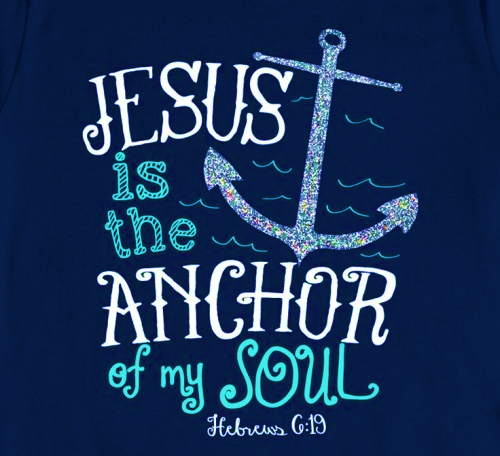 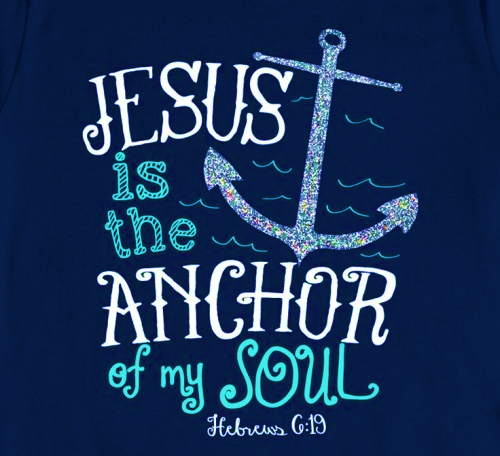 